Lesson 11 				18 December 2014JOBS(adapted from English Result Intermediate)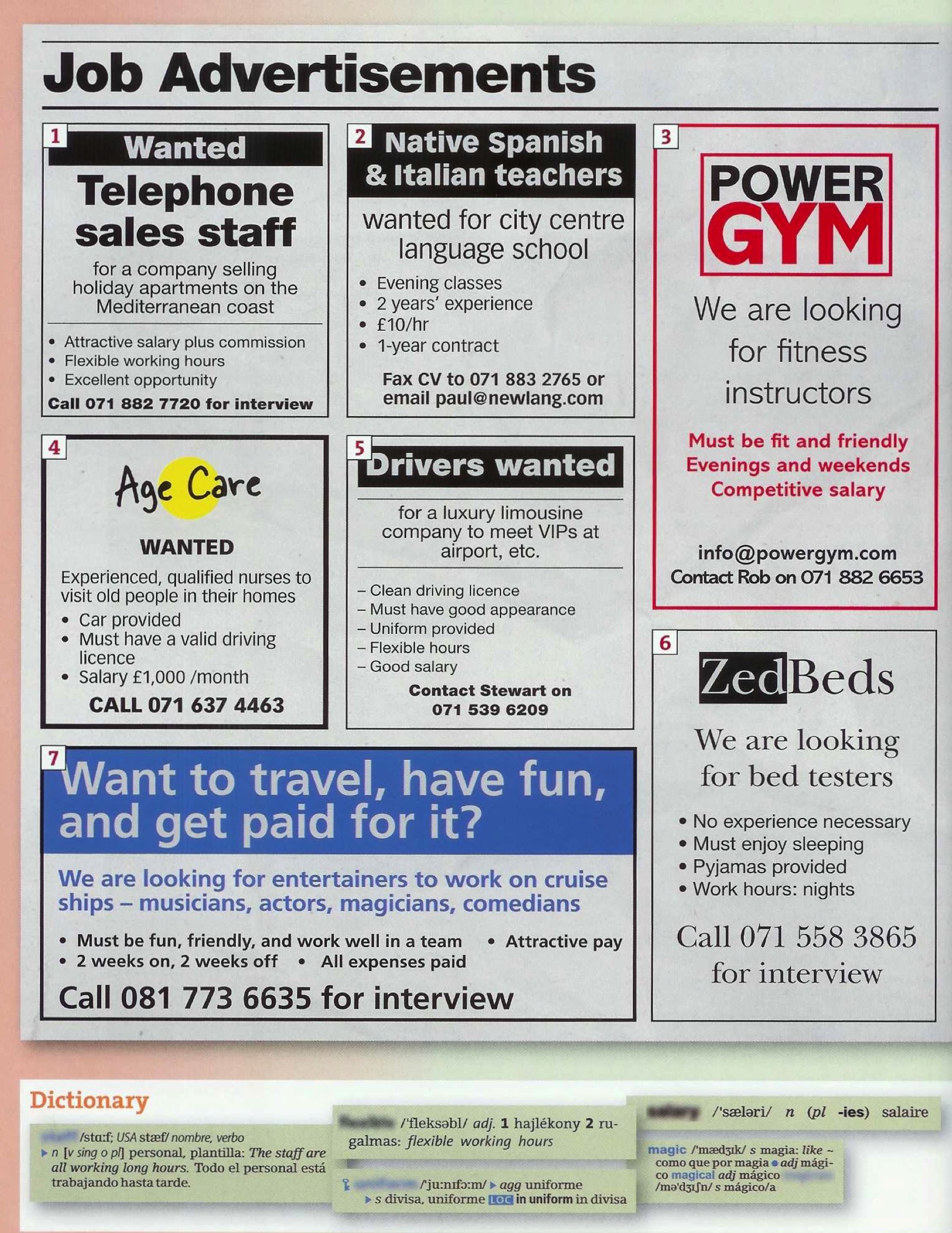 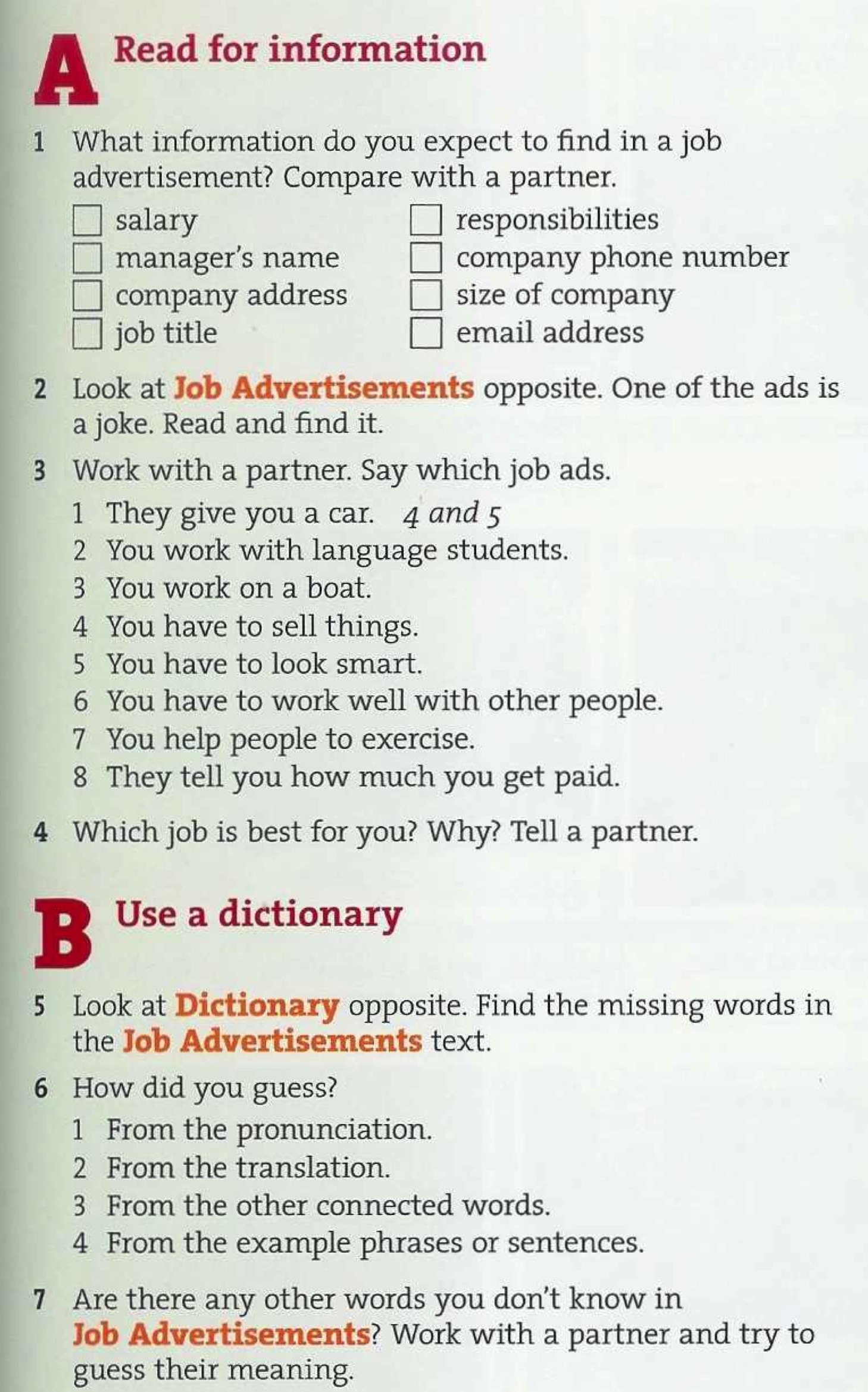 CHRISTMASAnswer the questions: Yes, I do. / No, I don’t.Do you like buying presents?Do you like getting presents?Do you like sending Christmas cards?Do you like getting Christmas cards?Do you like cleaning the house before Christmas?Do you like cleaning the house after Christmas?Do you like baking cakes?Do you like eating cakes?Do you like dressing the Christmas tree?Do you like singing Christmas songs?